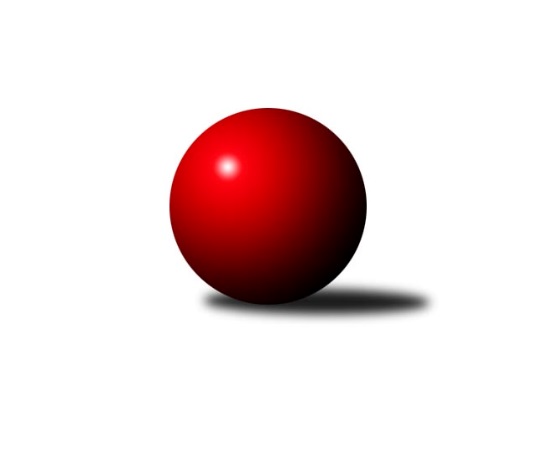 Č.1Ročník 2017/2018	16.9.2017Nejlepšího výkonu v tomto kole: 3404 dosáhlo družstvo: TJ Sokol Chvalíkovice ˝A˝2. KLM B 2017/2018Výsledky 1. kolaSouhrnný přehled výsledků:TJ Opava˝A˝	- TJ Centropen Dačice	1:7	3159:3338	5.0:19.0	16.9.KK Blansko 	- TJ Rostex Vyškov ˝A˝	3:5	3248:3259	11.5:12.5	16.9.TJ  Prostějov ˝A˝	- TJ Spartak Přerov˝A˝	5:3	3352:3346	11.0:13.0	16.9.TJ Sokol Vracov	- TJ Sokol Chvalíkovice ˝A˝	3:5	3312:3404	9.5:14.5	16.9.KK Moravská Slávia Brno ˝A˝	- TJ Sokol Husovice˝B˝	7:1	3318:3187	15.0:9.0	16.9.TJ Unie Hlubina ˝A˝	- SKK Dubňany 	6:2	3162:3018	16.0:8.0	16.9.Tabulka družstev:	1.	TJ Centropen Dačice	1	1	0	0	7.0 : 1.0 	19.0 : 5.0 	 3338	2	2.	KK Moravská Slávia Brno ˝A˝	1	1	0	0	7.0 : 1.0 	15.0 : 9.0 	 3318	2	3.	TJ Unie Hlubina ˝A˝	1	1	0	0	6.0 : 2.0 	16.0 : 8.0 	 3162	2	4.	TJ Sokol Chvalíkovice ˝A˝	1	1	0	0	5.0 : 3.0 	14.5 : 9.5 	 3404	2	5.	TJ Rostex Vyškov ˝A˝	1	1	0	0	5.0 : 3.0 	12.5 : 11.5 	 3259	2	6.	TJ  Prostějov ˝A˝	1	1	0	0	5.0 : 3.0 	11.0 : 13.0 	 3352	2	7.	TJ Spartak Přerov˝A˝	1	0	0	1	3.0 : 5.0 	13.0 : 11.0 	 3346	0	8.	KK Blansko	1	0	0	1	3.0 : 5.0 	11.5 : 12.5 	 3248	0	9.	TJ Sokol Vracov	1	0	0	1	3.0 : 5.0 	9.5 : 14.5 	 3312	0	10.	SKK Dubňany	1	0	0	1	2.0 : 6.0 	8.0 : 16.0 	 3018	0	11.	TJ Sokol Husovice˝B˝	1	0	0	1	1.0 : 7.0 	9.0 : 15.0 	 3187	0	12.	TJ Opava˝A˝	1	0	0	1	1.0 : 7.0 	5.0 : 19.0 	 3159	0Podrobné výsledky kola:	 TJ Opava˝A˝	3159	1:7	3338	TJ Centropen Dačice	Miroslav Stuchlík	107 	 131 	 134 	123	495 	 0:4 	 573 	 140	151 	 151	131	Daniel Kovář	Tomáš Valíček	120 	 120 	 132 	137	509 	 0:4 	 566 	 134	141 	 148	143	Petr Žahourek	Maciej Basista	143 	 129 	 142 	134	548 	 2:2 	 538 	 136	119 	 143	140	Josef Brtník	Michal Blažek	137 	 131 	 138 	118	524 	 1:3 	 547 	 128	147 	 142	130	Tomáš Bártů	Petr Bracek	135 	 129 	 138 	130	532 	 1:3 	 512 	 136	134 	 111	131	Pavel Kabelka	Milan Jahn	122 	 147 	 140 	142	551 	 1:3 	 602 	 156	160 	 151	135	Jiří Němecrozhodčí: Nejlepší výkon utkání: 602 - Jiří Němec	 KK Blansko 	3248	3:5	3259	TJ Rostex Vyškov ˝A˝	Jakub Flek	162 	 147 	 130 	164	603 	 4:0 	 488 	 129	130 	 105	124	Eduard Varga	Karel Kolařík	123 	 133 	 128 	136	520 	 1:3 	 519 	 116	134 	 130	139	Josef Touš	Roman Flek *1	132 	 129 	 109 	129	499 	 0:4 	 589 	 137	154 	 153	145	Jiří Trávníček	Petr Havíř	147 	 157 	 123 	124	551 	 3:1 	 531 	 131	134 	 121	145	Radim Čuřík	David Plšek	137 	 141 	 145 	140	563 	 2:2 	 554 	 128	144 	 140	142	Petr Pevný	Ladislav Musil *2	140 	 138 	 108 	126	512 	 1.5:2.5 	 578 	 132	138 	 152	156	Luděk Rychlovskýrozhodčí: střídání: *1 od 96. hodu Josef Kotlán, *2 od 81. hodu Otakar LukáčNejlepší výkon utkání: 603 - Jakub Flek	 TJ  Prostějov ˝A˝	3352	5:3	3346	TJ Spartak Přerov˝A˝	Bronislav Diviš	166 	 146 	 155 	130	597 	 2:2 	 633 	 150	157 	 151	175	Michal Pytlík	Michal Smejkal	165 	 130 	 119 	169	583 	 2:2 	 538 	 135	137 	 126	140	Milan Kanda	Karel Zubalík	136 	 136 	 152 	127	551 	 1:3 	 597 	 164	148 	 142	143	Zdeněk Macháček ml	Jan Pernica *1	114 	 127 	 142 	132	515 	 1:3 	 533 	 132	129 	 131	141	Jiří Divila ml.	Miroslav Znojil	140 	 130 	 142 	134	546 	 2:2 	 526 	 141	134 	 130	121	Petr Pavelka ml	Aleš Čapka	127 	 142 	 139 	152	560 	 3:1 	 519 	 151	114 	 137	117	Jakub Plebanrozhodčí: střídání: *1 od 41. hodu Roman RolencNejlepší výkon utkání: 633 - Michal Pytlík	 TJ Sokol Vracov	3312	3:5	3404	TJ Sokol Chvalíkovice ˝A˝	Pavel Polanský st. ml.	137 	 125 	 145 	143	550 	 1:3 	 569 	 132	142 	 149	146	Jiří Staněk	Tomáš Kordula	151 	 127 	 129 	116	523 	 1:3 	 556 	 138	129 	 156	133	Jakub Hendrych	František Svoboda	149 	 130 	 159 	130	568 	 2:2 	 537 	 130	137 	 131	139	Vladimír Valenta	Petr Polanský	149 	 143 	 136 	148	576 	 2.5:1.5 	 562 	 119	143 	 173	127	David Hendrych	Jan Tužil	130 	 156 	 144 	134	564 	 2:2 	 535 	 132	135 	 131	137	Vladimír Kostka	Filip Kordula	132 	 117 	 148 	134	531 	 1:3 	 645 	 174	176 	 142	153	Aleš Staněkrozhodčí: Nejlepší výkon utkání: 645 - Aleš Staněk	 KK Moravská Slávia Brno ˝A˝	3318	7:1	3187	TJ Sokol Husovice˝B˝	Radim Herůfek *1	113 	 118 	 134 	123	488 	 0:4 	 557 	 132	144 	 148	133	Tomaš Žižlavský	Miroslav Milan	166 	 142 	 144 	156	608 	 3:1 	 561 	 122	145 	 141	153	Pavel Košťál	Ivo Hostinský	153 	 126 	 129 	153	561 	 3:1 	 512 	 120	136 	 123	133	Radim Máca	Petr Hendrych	149 	 146 	 136 	146	577 	 3:1 	 556 	 141	136 	 142	137	Jiří Radil	Milan Klika	127 	 136 	 152 	156	571 	 3:1 	 489 	 129	126 	 127	107	Miroslav Vejtasa	Pavel Antoš	134 	 139 	 113 	127	513 	 3:1 	 512 	 132	126 	 143	111	Jan Machálek st.rozhodčí: střídání: *1 od 61. hodu Patrich SchneiderNejlepší výkon utkání: 608 - Miroslav Milan	 TJ Unie Hlubina ˝A˝	3162	6:2	3018	SKK Dubňany 	Petr Basta	143 	 140 	 123 	126	532 	 2:2 	 538 	 136	136 	 137	129	Ondřej Ševela	Michal Hejtmánek	142 	 131 	 121 	140	534 	 2:2 	 540 	 125	139 	 137	139	Michal Zelený	Tomáš Rechtoris	141 	 130 	 128 	126	525 	 3:1 	 486 	 116	132 	 117	121	Tomáš Šerák	Michal Zatyko	121 	 123 	 141 	135	520 	 3:1 	 455 	 113	130 	 103	109	Milan Kratochvíla *1	Petr Brablec	144 	 132 	 114 	116	506 	 2:2 	 501 	 139	121 	 124	117	Marek Dostál	Vladimír Konečný	140 	 134 	 137 	134	545 	 4:0 	 498 	 126	126 	 123	123	Antonín Kratochvílarozhodčí: střídání: *1 od 61. hodu Rostislav RybárskýNejlepší výkon utkání: 545 - Vladimír KonečnýPořadí jednotlivců:	jméno hráče	družstvo	celkem	plné	dorážka	chyby	poměr kuž.	Maximum	1.	Aleš Staněk 	TJ Sokol Chvalíkovice ˝A˝	645.00	394.0	251.0	6.0	1/1	(645)	2.	Michal Pytlík 	TJ Spartak Přerov˝A˝	633.00	392.0	241.0	0.0	1/1	(633)	3.	Miroslav Milan 	KK Moravská Slávia Brno ˝A˝	608.00	381.0	227.0	0.0	1/1	(608)	4.	Jakub Flek 	KK Blansko 	603.00	395.0	208.0	6.0	1/1	(603)	5.	Jiří Němec 	TJ Centropen Dačice	602.00	382.0	220.0	1.0	1/1	(602)	6.	Bronislav Diviš 	TJ  Prostějov ˝A˝	597.00	371.0	226.0	2.0	1/1	(597)	7.	Zdeněk Macháček ml 	TJ Spartak Přerov˝A˝	597.00	403.0	194.0	4.0	1/1	(597)	8.	Jiří Trávníček 	TJ Rostex Vyškov ˝A˝	589.00	385.0	204.0	0.0	1/1	(589)	9.	Michal Smejkal 	TJ  Prostějov ˝A˝	583.00	383.0	200.0	5.0	1/1	(583)	10.	Luděk Rychlovský 	TJ Rostex Vyškov ˝A˝	578.00	403.0	175.0	4.0	1/1	(578)	11.	Petr Hendrych 	KK Moravská Slávia Brno ˝A˝	577.00	363.0	214.0	1.0	1/1	(577)	12.	Petr Polanský 	TJ Sokol Vracov	576.00	367.0	209.0	3.0	1/1	(576)	13.	Daniel Kovář 	TJ Centropen Dačice	573.00	369.0	204.0	3.0	1/1	(573)	14.	Milan Klika 	KK Moravská Slávia Brno ˝A˝	571.00	351.0	220.0	2.0	1/1	(571)	15.	Jiří Staněk 	TJ Sokol Chvalíkovice ˝A˝	569.00	376.0	193.0	1.0	1/1	(569)	16.	František Svoboda 	TJ Sokol Vracov	568.00	376.0	192.0	4.0	1/1	(568)	17.	Petr Žahourek 	TJ Centropen Dačice	566.00	377.0	189.0	3.0	1/1	(566)	18.	Jan Tužil 	TJ Sokol Vracov	564.00	389.0	175.0	6.0	1/1	(564)	19.	David Plšek 	KK Blansko 	563.00	371.0	192.0	4.0	1/1	(563)	20.	David Hendrych 	TJ Sokol Chvalíkovice ˝A˝	562.00	360.0	202.0	1.0	1/1	(562)	21.	Ivo Hostinský 	KK Moravská Slávia Brno ˝A˝	561.00	362.0	199.0	5.0	1/1	(561)	22.	Pavel Košťál 	TJ Sokol Husovice˝B˝	561.00	375.0	186.0	4.0	1/1	(561)	23.	Aleš Čapka 	TJ  Prostějov ˝A˝	560.00	372.0	188.0	3.0	1/1	(560)	24.	Tomaš Žižlavský 	TJ Sokol Husovice˝B˝	557.00	359.0	198.0	2.0	1/1	(557)	25.	Jakub Hendrych 	TJ Sokol Chvalíkovice ˝A˝	556.00	367.0	189.0	2.0	1/1	(556)	26.	Jiří Radil 	TJ Sokol Husovice˝B˝	556.00	372.0	184.0	2.0	1/1	(556)	27.	Petr Pevný 	TJ Rostex Vyškov ˝A˝	554.00	370.0	184.0	3.0	1/1	(554)	28.	Petr Havíř 	KK Blansko 	551.00	360.0	191.0	8.0	1/1	(551)	29.	Milan Jahn 	TJ Opava˝A˝	551.00	363.0	188.0	6.0	1/1	(551)	30.	Karel Zubalík 	TJ  Prostějov ˝A˝	551.00	370.0	181.0	5.0	1/1	(551)	31.	Pavel Polanský st.  ml.	TJ Sokol Vracov	550.00	347.0	203.0	1.0	1/1	(550)	32.	Maciej Basista 	TJ Opava˝A˝	548.00	369.0	179.0	5.0	1/1	(548)	33.	Tomáš Bártů 	TJ Centropen Dačice	547.00	383.0	164.0	7.0	1/1	(547)	34.	Miroslav Znojil 	TJ  Prostějov ˝A˝	546.00	368.0	178.0	1.0	1/1	(546)	35.	Vladimír Konečný 	TJ Unie Hlubina ˝A˝	545.00	351.0	194.0	1.0	1/1	(545)	36.	Michal Zelený 	SKK Dubňany 	540.00	354.0	186.0	0.0	1/1	(540)	37.	Ondřej Ševela 	SKK Dubňany 	538.00	363.0	175.0	6.0	1/1	(538)	38.	Josef Brtník 	TJ Centropen Dačice	538.00	369.0	169.0	5.0	1/1	(538)	39.	Milan Kanda 	TJ Spartak Přerov˝A˝	538.00	378.0	160.0	7.0	1/1	(538)	40.	Vladimír Valenta 	TJ Sokol Chvalíkovice ˝A˝	537.00	393.0	144.0	11.0	1/1	(537)	41.	Vladimír Kostka 	TJ Sokol Chvalíkovice ˝A˝	535.00	375.0	160.0	11.0	1/1	(535)	42.	Michal Hejtmánek 	TJ Unie Hlubina ˝A˝	534.00	348.0	186.0	4.0	1/1	(534)	43.	Jiří Divila ml. 	TJ Spartak Přerov˝A˝	533.00	365.0	168.0	5.0	1/1	(533)	44.	Petr Bracek 	TJ Opava˝A˝	532.00	348.0	184.0	4.0	1/1	(532)	45.	Petr Basta 	TJ Unie Hlubina ˝A˝	532.00	350.0	182.0	4.0	1/1	(532)	46.	Filip Kordula 	TJ Sokol Vracov	531.00	356.0	175.0	3.0	1/1	(531)	47.	Radim Čuřík 	TJ Rostex Vyškov ˝A˝	531.00	369.0	162.0	3.0	1/1	(531)	48.	Petr Pavelka ml 	TJ Spartak Přerov˝A˝	526.00	354.0	172.0	10.0	1/1	(526)	49.	Tomáš Rechtoris 	TJ Unie Hlubina ˝A˝	525.00	344.0	181.0	5.0	1/1	(525)	50.	Michal Blažek 	TJ Opava˝A˝	524.00	374.0	150.0	5.0	1/1	(524)	51.	Tomáš Kordula 	TJ Sokol Vracov	523.00	368.0	155.0	5.0	1/1	(523)	52.	Karel Kolařík 	KK Blansko 	520.00	355.0	165.0	3.0	1/1	(520)	53.	Michal Zatyko 	TJ Unie Hlubina ˝A˝	520.00	362.0	158.0	6.0	1/1	(520)	54.	Jakub Pleban 	TJ Spartak Přerov˝A˝	519.00	350.0	169.0	3.0	1/1	(519)	55.	Josef Touš 	TJ Rostex Vyškov ˝A˝	519.00	353.0	166.0	3.0	1/1	(519)	56.	Pavel Antoš 	KK Moravská Slávia Brno ˝A˝	513.00	346.0	167.0	4.0	1/1	(513)	57.	Pavel Kabelka 	TJ Centropen Dačice	512.00	350.0	162.0	1.0	1/1	(512)	58.	Radim Máca 	TJ Sokol Husovice˝B˝	512.00	357.0	155.0	6.0	1/1	(512)	59.	Jan Machálek  st.	TJ Sokol Husovice˝B˝	512.00	361.0	151.0	10.0	1/1	(512)	60.	Tomáš Valíček 	TJ Opava˝A˝	509.00	362.0	147.0	9.0	1/1	(509)	61.	Petr Brablec 	TJ Unie Hlubina ˝A˝	506.00	345.0	161.0	9.0	1/1	(506)	62.	Marek Dostál 	SKK Dubňany 	501.00	350.0	151.0	8.0	1/1	(501)	63.	Antonín Kratochvíla 	SKK Dubňany 	498.00	342.0	156.0	4.0	1/1	(498)	64.	Miroslav Stuchlík 	TJ Opava˝A˝	495.00	365.0	130.0	12.0	1/1	(495)	65.	Miroslav Vejtasa 	TJ Sokol Husovice˝B˝	489.00	326.0	163.0	5.0	1/1	(489)	66.	Eduard Varga 	TJ Rostex Vyškov ˝A˝	488.00	338.0	150.0	6.0	1/1	(488)	67.	Tomáš Šerák 	SKK Dubňany 	486.00	331.0	155.0	10.0	1/1	(486)Sportovně technické informace:Starty náhradníků:registrační číslo	jméno a příjmení 	datum startu 	družstvo	číslo startu9247	Petr Havíř	16.09.2017	KK Blansko 	1x7685	Karel Zubalík	16.09.2017	TJ  Prostějov ˝A˝	1x21399	Radim Herůfek	16.09.2017	KK Moravská Slávia Brno ˝A˝	2x22032	Patrik Schneider	16.09.2017	KK Moravská Slávia Brno ˝A˝	3x19641	Otakar Lukáč	16.09.2017	KK Blansko 	2x8876	Ladislav Musil	16.09.2017	KK Blansko 	3x9253	Petr Brablec	16.09.2017	TJ Unie Hlubina ˝A˝	1x6318	Josef Kotlán	16.09.2017	KK Blansko 	3x
Hráči dopsaní na soupisku:registrační číslo	jméno a příjmení 	datum startu 	družstvo	Program dalšího kola:2. kolo23.9.2017	so	9:00	TJ Spartak Přerov˝A˝ - KK Moravská Slávia Brno ˝A˝	23.9.2017	so	10:00	TJ Sokol Vracov - TJ Opava˝A˝	23.9.2017	so	10:00	TJ Rostex Vyškov ˝A˝ - TJ  Prostějov ˝A˝	23.9.2017	so	10:00	SKK Dubňany  - KK Blansko 	23.9.2017	so	14:00	TJ Centropen Dačice - TJ Unie Hlubina ˝A˝	23.9.2017	so	15:00	TJ Sokol Husovice˝B˝ - TJ Sokol Chvalíkovice ˝A˝	Nejlepší šestka kola - absolutněNejlepší šestka kola - absolutněNejlepší šestka kola - absolutněNejlepší šestka kola - absolutněNejlepší šestka kola - dle průměru kuželenNejlepší šestka kola - dle průměru kuželenNejlepší šestka kola - dle průměru kuželenNejlepší šestka kola - dle průměru kuželenNejlepší šestka kola - dle průměru kuželenPočetJménoNázev týmuVýkonPočetJménoNázev týmuPrůměr (%)Výkon1xAleš StaněkChvalíkov. A6451xAleš StaněkChvalíkov. A118.016451xMichal PytlíkSp.Přerov A6331xMichal PytlíkSp.Přerov A115.056331xMiroslav MilanSlávia Brno A6081xJiří NěmecDačice112.096021xJakub FlekBlansko6031xMiroslav MilanSlávia Brno A111.16081xJiří NěmecDačice6021xJakub FlekBlansko109.896031xZdeněk Macháček mlSp.Přerov A5971xBronislav DivišProstějov A108.51597